ANEXO IV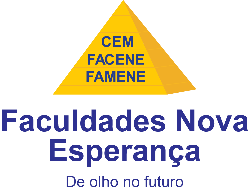 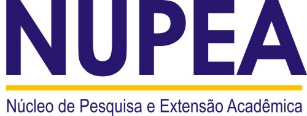 Aceito e dou ciência a todos os termos contidos no edital,___________________________AssinaturaJoão Pessoa/PB,  	de                        de2019.FORMULÁRIO DE INSCRIÇÃOFORMULÁRIO DE INSCRIÇÃOFORMULÁRIO DE INSCRIÇÃOFORMULÁRIO DE INSCRIÇÃOFORMULÁRIO DE INSCRIÇÃOFORMULÁRIO DE INSCRIÇÃONOMEEMAILCONTATOCURSOINSTITUIÇÃOINSTITUIÇÃOTÍTULO DA FOTOGRAFIADATA DA INSCRIÇÃOTIPO DE INSCRIÇÃOAluno FACENE/FAMENE (   )Egresso FACENE/FAMENE (   )Egresso FACENE/FAMENE (   )Aluno de outra instituição (   )Aluno de outra instituição (   )